Załącznik nr.1miejscowość, dataimię i nazwisko kandydata adres do korespondencjinr. telefonu i adres emailDo Przewodniczącego Rady Naukowej :/Rady NaukowejNarodowego Centrum Badań Jądrowych w ŚwierkuWniosek o wszczęcie postępowania w sprawie nadania stopnia doktoraProszę o	wszczęcie	postępowania	o	nadanie	stopnia	doktora	w dziedzinie w  dyscyplinieTemat rozprawy doktorskiej :Do wniosku dołączam:podpis kandydataZałącznik nr 2 Załącznik nr.3Załącznik nr.4miejscowość, dataimię i nazwisko kandydataadres do korespondencjinr. telefonu i adres e-mailOświadczenie kandydata o oryginalności rozprawy doktorskiejJa, niżej podpisana/y oświadczam, że:rozprawa doktorska pt.:	 	jest wynikiem mojej działalności twórczej i powstała bez niedozwolonego udziału osób trzecich,wszystkie wykorzystane przeze mnie materiały źródłowe i opracowania zostały w niej wymienione, a napisana przeze mnie praca nie narusza praw autorskich osób trzecich,załączona wersja elektroniczna pracy jest tożsama z wydrukiem rozprawy.                                                                                                                                                  podpis kandydata  podać nr załącznikaZałącznikirozprawa doktorska w 5 egzemplarzach oraz w wersji elektronicznej w formacie .pdfstreszczenie rozprawy doktorskiej w języku polskim oraz angielskim, w postaci papierowej oraz w wersji elektronicznej w formacie .pdf zapisaną na informatycznym nośniku danychpozytywna opinia promotora, promotorów albo promotora i promotora pomocniczego, na temat rozprawy doktorskiejoryginały lub kserokopie dokumentów potwierdzających spełnianie kryteriów, o których mowa w §2 ust. 1 pkt 1wykaz dorobku naukowegoŻyciorysjeśli dotyczy:oświadczenie o przejęciu płatności za prowadzenie postępowania o nadanie stopnia doktoraoświadczenie o wcześniejszych przewodach doktorskich/postępowaniach o nadanie stopnia doktora kandydataoświadczenie kandydata o oryginalności rozprawy doktorskiejjeśli dotyczy:oryginał lub kserokopia certyfikatu poświadczającego znajomość języka obcego na poziomie biegłości językowej co najmniej B2.Oświadczenie o przejęciu płatności za prowadzenie postępowania o nadanie stopnia doktora*należy wypełnić część właściwą - część A albo Bczęść A*miejscowość, dataimię i nazwisko kandydata adres do korespondencjinr telefonu i adres e-mailOświadczenie kandydata o przejęciu płatności za postępowanie o nadanie stopnia doktora w trybie eksternistycznymOświadczam, że przejmuję płatność za przeprowadzenie mojego postępowania o nadanie stopnia doktora w Narodowym Centrum Badań Jądrowych w Świerku.Warunki płatności zostaną określone w odrębnej umowie.podpis kandydataczęść B*miejscowość, data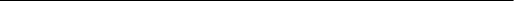 Nazwa, adres podmiotuNIP, telefonOświadczenie pracodawcy o przejęciu płatności za postępowanie o nadanie stopnia doktora w trybie eksternistycznymOświadczam, że przejmuję płatność za przeprowadzenie postępowania o nadanie stopnia doktora w Narodowym Centrum Badań Jądrowych w Świerku Pana / Pani: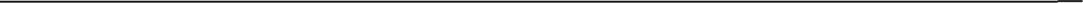 Warunki płatności zostaną określone w odrębnej umowie.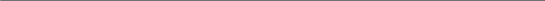 data i podpis osoby upoważnionejOświadczenie o przebiegu wcześniejszego przewodu doktorskiego / postępowania o nadanie stopnia doktora*należy wypełnić część właściwą - część A albo Bmiejscowość, dataimię i nazwisko kandydata adres do korespondencjinr telefonu i adres e-mailczęść A*Oświadczam, że wcześniej nie ubiegałam/em się o wszczęcie przewodu doktorskiego / postępowania o nadanie stopnia doktora w żadnej jednostce naukowej.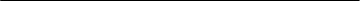 podpis kandydataczęść B*Oświadczam, że nie zostałam/-em dopuszczona/-y do obrony rozprawy doktorskiej/ została mi wydana decyzja o odmowie nadania stopnia doktora* , we wcześniejszym/-ch postępowaniu/-ach* o nadanie stopnia doktora w dziedziniew dyscypliniew:                            (nazwa jednostki)*właściwe zaznaczyć*jeżeli postępowań było więcej niż jedno, proszę podać informacje wymagane niniejszym załącznikiem, dla każdego postępowania osobnoTytuł rozprawy doktorskiej :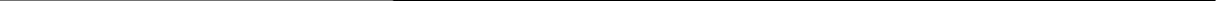 Data wszczęcia przewodu doktorskiego / postępowania o nadanie stopnia doktora :Data i nr uchwały o niedopuszczeniu do obrony/ data i nr uchwały o odmowie nadania stopnia doktora/ data i nr decyzji o odmowie nadania stopnia doktora:Przyczyna niedopuszczenia do obrony/odmowy nadania stopnia:Oświadczam, że wskazana rozprawa/-y doktorska/-ie, wobec której podjęto ww. uchwałę/-y/decyzję/-e nie jest tożsama z rozprawą doktorką, która stanowi podstawę o ubieganie się o nadanie stopnia doktora w niniejszym postępowaniu.                                                                                                                                                  podpis kandydata